I Spy!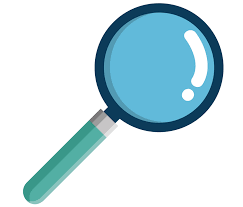 Your Group's Challenge!						     Group #Book Title: 								   .  1  2  3  4  5　61.  		                                            	             2.  		 	                                        	 3.                                                              4.                                                              5.                                                              __________ Sensei's Challenge!Book Title: 	　							     1  2  3  4  5  61. 									   2. 									    	3. 									 	4. 									    	5. 									    